Projekt Moderní škola, registrační číslo projektu CZ.1.07/1.4.00/21.3590Příjemce: Základní škola Velké Přílepy, okr. Praha-západ, Pražská 38, 252 64 Velké PřílepyNázev materiálu:	PředložkyAutor materiálu:	Mgr. Pavlína Ben SaidováZařazení materiálu:Šablona:		Inovace a zkvalitnění výuky cizích jazyků (II/2)Sada:			22_01Předmět:		Německý jazyk, 9. r.Číslo DUM:		22_01_15Ověření materiálu ve výuce:Datum ověření:		11. 2. 2013Ověřující učitel		Mgr. Pavlína Ben SaidováTřída				9.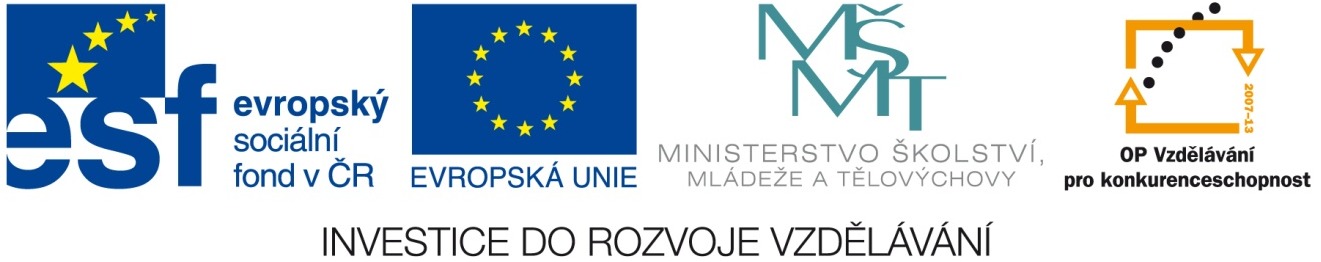 Metodické pokyny / anotace:Výukový materiál slouží k procvičování tvorby předložkových vazeb se 3. pádem, se 4. pádem a se 3. a 4. pádem.Text je možno promítat na interaktivní tabuli (žáci předložkové vazby říkají ústně nebo je doplňují písemně) nebo ho žákům vytisknout k doplnění.Materiál obsahuje dostatečné množství slovních spojení, které umožní žákům správné pochopení a upevnění učiva.První stránka obsahuje použitou slovní zásobu a rozlišení předložek podle toho, s kterým pádem se pojí. Žáci si sami doplní překlad předložek.Klíčová slova:Předložky se 3. pádem, předložky se 4. pádem, předložky se 3. a 4. pádemPŘEDLOŽKYder Garten	der See		der Teppich	der Tisch	der Stuhl		der Sessel	der Fuβboden	der Flur		der Markt	der Keller	der Stock		der erste Stock	der zweite Stock		der Hund	der Blumenladen			der Handyladender Platz	der Lieblingsplatz		der Wald	der Frühling		der Sommer	der Herbst	der Winter	der Montag	der Dienstag	der Mittwoch		der Donnerstag	der Freitag	der Samstag	der Sonntag	der Monat	der Januar		der Fitnessraumder Bauernhof	der Fluβ	der Bus		der Kindergarten			der Balkonder Stadtrand	der Bruder	der Vater	der Onkel	der Enkel		der Sohn	der Groβvater	der Freund	der Weg	der Park	der Computer		der Schreibtischder Fernseher	der Kleiderschrankdie Straβe	die See		die Tür		die Wand	die Pinnwand		die Stadt	die Treppe	die Couch	die Terasse	die Bäckerei	die Konditorei		die Küche	die Toilette	die Garage	die Buchhandlung		die Wohnung		die Woche		die Zeitung	die Zeitschrift	die Schwester	die Schule	die Nähe		die Mutter	die Tante	die Tochter	die Enkelin	die Ecke	die Groβmutter		die Freundin	die Lampe	die Pflanze	die Klasse	die Schweizdas Land	das Dorf	das Sofa	das Meer	das Geschäft		das Wohnzimmerdas Zentrum	das Bad		das Shop	das Fenster	das Musikgeschäft	das Schuhgeschäfdas Buch	das Studio	das Haus	das Erdgeschoβ		das Bett	das Familienhaudas Reihenhaus			das Klassenzimmer		das Plattenhaus	das Gymnasiudas Auto	das Hochhaus 	das Kind	das Poster	das Foto		das Bild		das Regal	das Terrarium	das Kinderzimmer 4. pád3. pád4. pádPřeložte:Přeložte:Přeložte:kontrolaPřeložte:kontrolaPoužité zdroje:Vlastní zpracováníMartina Chaloupková[Vyberte datum.]anaufinhinterunterübernebenvorzwischenausbeimitnachvonzudurchfürgegenohneumna zdina obrázkuv pondělíu oknavedle fotkyna oblíbeném místěvedle skříněpřed oknemv 1. patřepod stolemna gaučina jařenad skříníza lampouna posteliza teráriemv obuvive studiupřed obchodemnad postelíve sklepěv kuchynive městěnad koupelnoudo zahradyza gymnáziumdo cukrárnyza počítačdo centrapřed bytdo sklepavedle koupelnydo kuchyněza lespřed záchodnad stůlpřed terasudo parkuza počítačvedle nástěnkyna gaučdo městana ulicina nástěnkunad křeslopod židlivedle lesavedle skříněnad teráriemdo sklepado autana venkověv knihkupectvípřed cukrárnuv přízemívedla autana teraseu oknapod oknemdo rohuna fotografiipřed autobusemza pekařstvímv lednunad židlípod autona terasupod časopisemdo centrav autěvedle novinv dětském pokojinad křeslodo školyna okraji městav blízkostipod stůlv rohupod židlínad oknovedle tetyv šatníkuv televiziv pátekv lednuna trhnad dveřmina balkoněvedle dítětena terasepřed gymnáziemdo vesnicev nedělinad policivedle lampyna oblíbené místoz městaze dveříze skříněod matkyz kuchynědo Německase synemu školyu otceu babičky(s) autobusems knihouk tátovise sestrouz Prahyu studiaz domuze školyod bratradomůk dítětise psemk tetěze Švýcarskapro otcebez bratradveřmiproti dívcepro přítelepro vnučkulesemparkemv půl třetíbez bratrakuchyníbez časopisuproti obuvibez toaletypro strýcebez penězpro dědečkaza rohemv 11 hodinnaproti křeslubez autanaproti nástěnceproti mužipro matkuna zdian der Wandna obrázkuauf dem Bildv pondělíam Montagu oknaam Fenstervedle fotkyneben dem Fotona oblíbeném místěauf dem Lieblingsplatzvedle skříněneben dem Schrankpřed oknemvor dem Fensterv 1. patřeim ersten Stockpod stolemunter dem Tischna gaučiauf dem Sofana jařeim Frühlingnad skříníüber dem Schrankza lampouhinter der Lampena posteliauf dem Bettza teráriemhinter dem Terrariumv obuviim Schuhgeschäftve studiuim Studiopřed obchodemvor dem Geschäftnad postelíüber dem Bettve sklepěim Kellerv kuchyniin der Kücheve městěin der Stadtnad koupelnouüber dem Baddo zahradyin den Gartenza gymnáziumhinter das Gymnasiumdo cukrárnyin die Konditoreiza počítačhinter den Computerdo centrains Zentrumpřed bytvor die Wohnungdo sklepain den Kellervedle koupelnyneben das Baddo kuchyněin die Kücheza leshinter den Waldpřed záchodvor die Toilettenad stůlüber den Tischpřed terasuvor die Terassedo parkuin den Parkza počítačhinter den Computervedle nástěnkyneben den Pinnwandna gaučauf das Sofado městain die Stadtna uliciauf die Straβena nástěnkuauf die Pinnwandnad křesloüber den Sesselpod židliunter den Stuhlvedle lesaneben den Waldvedle skříněneben den Schranknad teráriemüber dem Terrariumdo sklepain den Kellerdo autains Autona venkověauf dem Landv knihkupectvíin der Buchhandlungpřed cukrárnuvor die Konditoreiv přízemíim Erdgeschoβ	vedla autaneben dem Autona terasein der Terasseu oknaam Fensterpod oknemunter dem Fensterdo rohuin die Eckena fotografiiauf dem Fotopřed autobusemvor dem Busza pekařstvímhinter der Bäckereiv lednuim Januarnad židlíüber dem Stuhlpod autounter dasAutona terasuin die Terassepod časopisemunter der Zeitschriftdo centrains Zentrumv autěim Autovedle novinneben der Zeitungv dětském pokojiim Kinderzimmernad křesloüber den Sesseldo školyin die Schulena okraji městaauf dem Stadtrandv blízkostiin der Nähepod stůlunter den Tischv rohuin der Eckepod židlíunter dem Stuhlnad oknoüber das Fenstervedle tetyneben der Tantev šatníkuim Kleiderschrankv televiziim Fernseherv pátekam Freitagv lednuim Januarna trhIn den Marktnad dveřmiüber der Türna balkoněauf dem Balkonvedle dítěteneben dem Kindna teraseauf der Terassepřed gymnáziemvor dem Gymnasiumdo vesniceins Dorfv neděliam Sonntagnad policiüber das Regalvedle lampyneben der Lampena oblíbené místoauf den Lieblingsplatzz městaaus der Stadtze dveříaus der Türze skříněaus dem Schrankod matkyvon der Mutterz kuchyněaus der Küchedo Německanach Deutschlandse synemmit dem Sohnu školybei der Schuleu otcebeim Vateru babičkybei der Groβmutter(s) autobusemmit dem Buss knihoumit dem Buchk tátovizum Vattise sestroumit der Schwesterz Prahyaus Pragu studiabeim Studioz domuaus dem Hausze školyaus der Schuleod bratravom Bruderdomůnach Hausek dítětizum Kindse psemmit dem Hundk tetězur Tanteze Švýcarskaaus der Schweizpro otcefür den Vaterbez bratraohne den Bruderdveřmidurch die Türproti dívcegegen das Mädchenpro přítelefür den Freundpro vnučkufür die Enkelinlesemdurch den Waldparkemdurch den Parkv půl třetíum halb dreibez bratraohne (den) Bruderkuchynídurch die Küchebez časopisuohne (die) Zeitschriftproti obuvigegen das Schuhgeschäftbez toaletyohne (die) Toilettepro strýcefür den Onkelbez penězohne Geldpro dědečkafür den Groβvaterza rohemum die Eckev 11 hodinum 11 Uhrnaproti křeslugegen den Sesselbez autaohne (das) Autonaproti nástěncegegen die Pinnwandproti mužigegen den Mannpro matkufür die Mutter